Powiatowy Urząd Pracy w Węgrowie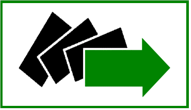 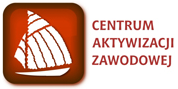 ul. Piłsudskiego 23, 07-100 Węgrów
tel. 25 792-37-57,  25 792-02-70, tel./fax 25 792-25-42     http://wegrow.praca.gov.pl
e-mail: wawe@praca.gov.plData wpływu wniosku: ……………………………………………….Nr Wniosku: WnDop/24/ …………………………………………….Węgrów, dnia ...........................................……………………………………………………pieczątka firmowa wnioskodawcy                                                  Starosta Węgrowski za pośrednictwemPowiatowego Urzędu Pracy w Węgrowieul. Piłsudskiego 2307-100 Węgrów          Wniosek o refundację ze środków Funduszu Pracy kosztów wyposażenia lub doposażenia        1 stanowiska pracy dla skierowanego: bezrobotnego, opiekuna, poszukującego pracy absolwenta* w wysokości ........................... złna zasadach określonych w art.46 Ustawy z dnia 20 kwietnia 2004 roku o promocji zatrudnienia  i instytucjach rynku (Dz. U. z 2023r., poz.735 z póżn.zm.) oraz Rozporządzeniu Ministra Rodziny, Pracy i Polityki Społecznej z dnia 14 lipca 2017r w sprawie dokonywania z Funduszu Pracy refundacji kosztów wyposażenia lub doposażenia stanowiska pracy oraz przyznawania bezrobotnemu środków na podjęcie działalności gospodarczej (Dz.U. z 2022r. poz. 243)OZNACZENIE PODMIOTU PODMIOT PROWADZĄCY DZIAŁALNOŚĆ GOSPODARCZĄ*    PRODUCENT  ROLNY*  NIEPUBLICZNE PRZEDSZKOLE*NIEPUBLICZNA SZKOŁA*ŻŁOBEK*KLUB DZIECIĘCY*PODMIOT ŚWIADCZĄCY USŁUGI REHABILITACYJNE*Nazwa lub imię i nazwisko, w przypadku osoby fizycznej ……………………………………………. ………………………………………………………………………………………………………………..Adres siedziby albo adres miejsca zamieszkania …………………………………………………………. ………………………………………………………………………………………………………………..Numer PESEL w przypadku osoby fizycznej ……………………………………………………………….Numer identyfikacyjny REGON, jeżeli został nadany ………………………………………………………Numer identyfikacji podatkowej NIP, jeżeli został nadany …………………………………………………Data rozpoczęcia prowadzenia działalności ……….………………………………………………………..Symbol podklasy rodzaju prowadzonej działalności określony zgodnie z Polską Klasyfikacją Działalności (PKD) .........................................................………………………………………………………………….Forma prawna prowadzonej działalności……………………………………………………………….........Forma opodatkowania ………………………………………………….……………………………………Telefon kontaktowy.........................................................................................................................................Imię i nazwisko osoby do kontaktu …………………………………………………………………………Liczba zatrudnionych pracowników na dzień  złożenia wniosku wynosi ..............................................osób.Oświadczam, że liczba zatrudnionych pracowników (bez uczniów) w ostatnich 6  miesiącach poprzedzających złożenie wniosku wynosiła:UWAGA: W przypadku rozwiązania umowy należy dostarczyć świadectwa pracy wraz z wypowiedzeniem lub podaniem o zwolnienie do wglądu.DANE DOTYCZĄCE STANOWISKA PRACY WYPOSAŻANEGO LUB DOPOSAŻANEGO ZE ŚRODKÓW  FUNDUSZU PRACYKalkulacja wydatków na wyposażenie lub doposażenie stanowiska pracy oraz źródła finansowania:Miejsce utworzenia stanowiska pracy ……………………………………………………………………………………………………………………………………………………………………………………..Miejsce wykonywania pracy ……………………………………………………………………………..………………………………………………………………………………………………………………..Wymiar czasu pracy ……………………………………………………………………………………..Rodzaj pracy, jaka będzie wykonywana przez skierowanego bezrobotnego, opiekuna, poszukującego pracy absolwenta* (zakres czynności): …………………………………………………………………. ……………………………………………………………………………………………………………….………………………………………………………………………………………………………………..………………………………………………………………………………………………………………..………………………………………………………………………………………………………………..Wymagane kwalifikacje, umiejętności i doświadczenie zawodowe niezbędne do wykonywania pracy, jakie powinien posiadać skierowany bezrobotny, opiekun, poszukujący pracy absolwent*:……………………………………………………………………………………………………………………………………………………………………………………………………………….……………………………………………………………………………………………………………….……………………………………………………………………………………………………………….……………………………………………………………………………………………………………….Uzasadnienie konieczności utworzenia stanowiska pracy objętego refundacją: ………………………..………………………………………………………………………………………………………………..………………………………………………………………………………………………………………..………………………………………………………………………………………………………………..………………………………………………………………………………………………………………..………………………………………………………………………………………………………………..………………………………………………………………………………………………………………..………………………………………………………………………………………………………………..………………………………………………………………………………………………………………..Szczegółowa specyfikacja wydatków dotyczących  wyposażenia lub doposażenia stanowiska pracy, w szczególności zakup: środków trwałych, urządzeń, maszyn*, w tym środków niezbędnych do zapewnienia zgodności stanowiska pracy z przepisami BHP oraz wymaganiami  ergonomii.Uzasadnienie wydatków wykazanych w specyfikacji  PROPONOWANA FORMA ZABEZPIECZENIA* Poręczenie wg prawa cywilnego.Weksel z poręczeniem wekslowym (aval). Gwarancja bankowa.Zastaw na prawach lub rzeczach.Blokada środków zgromadzonych na rachunku bankowym.Akt notarialny o poddaniu się egzekucji przez dłużnika (w rozumieniu art.777 §1 pkt 5 kpc)DEKLARACJA ZATRUDNIENIA 1.Deklaruję/nie deklaruję* zatrudnienie po 24 miesiącach wynikających z refundacji kosztów wyposażenia lub doposażenia stanowiska pracy na okres:na czas nieokreślonyna czas określony na ………………….miesiąc/miesiące.         * Niepotrzebne skreślićOŚWIADCZENIEŚwiadoma/y odpowiedzialności karnej za składanie  nieprawdziwych danych (art. 233 ustawy z dnia 6 czerwca 1997r. – Kodeks Karny) oświadczam, że dane zawarte w niniejszym wniosku są zgodne z prawdą.Oświadczam, iż w związku z ubieganiem się o refundację kosztów wyposażenia lub doposażenia stanowiska pracy dla skierowanego bezrobotnego nie podlegam wykluczeniu z ubiegania się o udzielenie w/w wsparcia na podstawie art. 5l rozporządzenia Rady (UE) nr 833/2014 z dnia 31 lipca 2014 r. dotyczącego środków ograniczających w związku z działaniami Rosji destabilizującym sytuację na Ukrainie (Dz.Urz.UE nr L111 z 8.4.2022, str. 1), zm. rozporządzeniem Rady (UE) 2022/576 z dnia 8 kwietnia 2022 r. w sprawie zmiany rozporządzenia (UE) nr 833/2014.1Ponadto oświadczam, iż nie jestem związany/związana z osobami lub podmiotami, względem których stosowane są środki sankcyjne i które figurują na listach unijnych i krajowych oraz 
nie znajduję się na takiej liście. Przed złożeniem oświadczenia zapoznałem się z rejestrem osób/podmiotów objętych przedmiotowymi sankcjami zamieszczonym na stronie BIP MSWiA:www.gov.pl/web/mswia/lista-osob-i-podmiotow-objetych-sankcjami             .....................................................................................................................                              pieczątka i podpis wnioskodawcy                                                                                                                                                Klauzula informacyjna w związku z przetwarzaniem danych osobowychAdministratorem danych osobowych jest Powiatowy Urząd Pracy w Węgrowie z siedzibą w Węgrowie (ul. Piłsudskiego 23, 07-100 Węgrów) reprezentowany przez Dyrektora Urzędu. Przetwarzanie danych jest niezbędne do wypełnienia obowiązku prawnego ciążącego na administratorze. Szczegółowe informacje dotyczące przetwarzania danych podane są w klauzuli informacyjnej dostępnej w siedzibie, na stronie www (www.wegrow.praca.gov.pl) i Biuletynie Informacji Publicznej Administratora (www.bip.praca.wegrow.com.pl)UWAGA:Przed wypełnieniem wniosku prosimy o zapoznanie się z Zasadami finansowania kosztów wyposażenia lub doposażenia stanowiska pracy.Wniosek należy wypełnić czytelnie.Rozpatrzeniu podlegają tylko wnioski kompletne i prawidłowo sporządzone.  Wniosku nie należy modyfikować – możliwe jest jedynie dodawanie stron lub rozszerzanie rubryk.Urząd nie wydaje złożonego wniosku oraz nie sporządza jego kserokopii.Wykaz załączników do wniosku:Kserokopia umowy spółki w przypadku spółek cywilnych. Koncesja lub pozwolenie na prowadzenie działalności w przypadku, gdy przepis prawa wymaga ich posiadania do prowadzenia działalności.Oświadczenie wg załączników nr 1, 2, 3, 4 w zależności od oznaczenia podmiotu.Oświadczenie o otrzymanej pomocy de minimis przez jedno przedsiębiorstwo w okresie bieżącego roku podatkowego oraz w ciągu dwóch poprzedzających go lat podatkowych – załącznik nr 5 do wniosku o refundację ze środków Funduszu Pracy kosztów wyposażenia lub doposażenia 1 stanowiska pracy dla skierowanego bezrobotnego.Formularz informacji przedstawianych przy ubieganiu się o pomoc de minimis na podstawie Ustawy o postępowaniu w sprawach dotyczących pomocy publicznej z dnia 30 kwietnia 2004r. (Dz.U. z 2023r., poz. 702) oraz Rozporządzenia Rady Ministrów z dnia 29 marca 2010r. w sprawie zakresu informacji przedstawianych przez podmiot ubiegający się pomoc  de minimis (tj. Dz. U. z 2024 r., poz.40 )w przypadku gdy pracodawca jest beneficjentem pomocy publicznej.Oświadczenie poręczycieli w przypadku wyboru formy poręczenie wg prawa cywilnego lub weksla z poręczeniem wekslowym – załącznik nr 6 do wniosku o refundację ze środków Funduszu Pracy kosztów wyposażenia lub doposażenia 1 stanowiska pracy dla skierowanego bezrobotnego. Oświadczenie współmałżonków poręczycieli w przypadku wyboru formy poręczenie wg prawa cywilnego lub weksla z poręczeniem wekslowym – załącznik nr 7 do wniosku o refundację ze środków Funduszu Pracy kosztów wyposażenia lub doposażenia 1 stanowiska pracy dla skierowanego bezrobotnego. Oświadczenie majątkowe w przypadku wyboru formy poręczenie akt notarialny o poddaniu się egzekucji przez dłużnika – załącznik nr 8 do wniosku o refundację ze środków Funduszu Pracy kosztów wyposażenia lub doposażenia 1 stanowiska pracy dla skierowanego bezrobotnego. Oświadczenie majątkowe spółki – załącznik nr 9 do wniosku o refundację ze środków Funduszu Pracy kosztów wyposażenia lub doposażenia 1 stanowiska pracy dla skierowanego bezrobotnego.Zgłoszenie krajowej oferty pracy.Lp.NazwamiesiącaLiczba zatrudnianych osóbLiczba pracowników  z którymi został rozwiązany stosunek pracyPowód rozwiązania umowy zgodnie z wydanym przez pracodawcę świadectwem pracyUmowę rozwiązano na wniosek1.2.3.4.5.6.Kod zawoduNazwa tworzonego               stanowiska pracyŚrodki             własneŚrodki                 Funduszu PracyInne źródła finansowaniaLp.Nazwa wydatkuIlość sztukWnioskowana kwota ze środków  Funduszu PracyKwota  środków własnychInne źródła finansowania                      O g ó ł e mLp.Uzasadnienie poszczególnych pozycji wykazanych w specyfikacji